IdEdad	DDX	MDX	 ADX DUSMUS	AUS	statusgenero895	49	15	10	1990	15	4	1992	1		2897	38	15	8	1990	15	12	1993	1		2904	49	15	2	1990	15	3	1992	1		2909	40	15	11	1990	15	10	1993	1		2--------------------------------------------------------------------4322	37	1	2	1994	31	12	2014	0		24274	34	5	7	1994	31	12	2014	0		24429	49	15	6	1994	31	12	2014	0		24364	43	21	7	1994	31	12	2014	0		2Columnas:Id: Identificador de paciente (código interno libre)Edad en el diagnóstico (años)DDX: Día de diagnóstico (1,…31)MDX: Mes de diagnóstico (ej mes: 1,2,..,12)ADX: Año de diagnóstico (ejaños: 1980,...,2012)DUS: Día de último seguimientoMUS: Mes de último seguimiento activo del paciente (o mes de fallecimento)AUS: Año de último seguimiento activo del paciente (o ño de fallecimento)Fallece: Fallecimiento (0: o 1: ) (1: ombre2: ujer)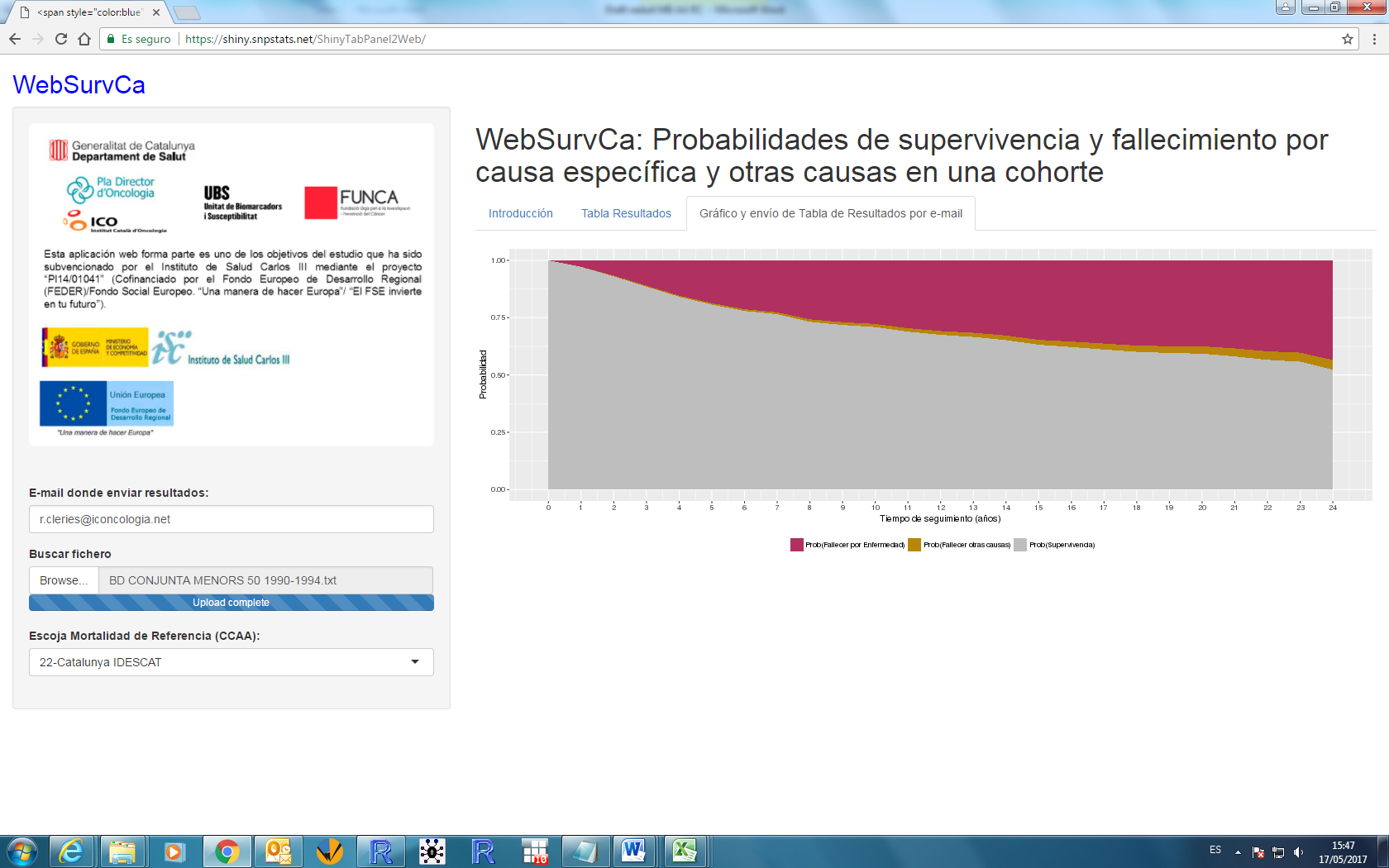 Figura . Representación ráfica de la evolución temporal de las probabilidades de supervivencia absoluta, de fallecer por la enfermedad y de fallecer por otras causas.Glosario de términos básicosasado enLambert PC, Dickman PW, Nelson CP, Royston P. Estimating the crude probability of death due to cancer and other causes using relative survival models.Stat Med. 2010;29:885-95Supervivencia absoluta (observada), S(t>T): upervivencia de la cohorte en estudio más allá del tiempo T. Tiene en cuenta todas la causas de mortalidad que han sido observadas en la cohorte. Supervivencia sperada, SE(t>T): upervivencia que se esperaría en la cohorte según la mortalidad de la población de referencia (provincia, región, comunidad autónoma, país).Supervivencia eta a la enfermedad: upervivencia de la cohorte a la enfermedad en estudio más allá del tiempo T. Se puede estimar a partir de la supervivencia relativa.Supervivencia elativa: cociente entre la supervivencia Absoluta y la supervivencia esperada. Tasa de mortalidad observada, : asa de mortalidad por cualquier causa en la cohorteque se observa a tiempo t.Tasa de mortalidad esperada, : asa de mortalidad esperada por cualquier causa en la cohorte que se observa a tiempo t.Esta se calcula a partir de aplicar las tasas de mortalidad general de la población de la proceden los individuos de la cohorte. Tasa de xceso de mortalidad, : es la diferencia entre la tasa de mortalidad observada,  y la tasa de mortalidad esperada, . Probabilidad cruda de fallecer por la enfermedad en estudio, PCd(tT): robabilidad de haber fallecido por la causa en estudio con anterioridad a (o en el momento) T.Se calcula a partir de S y Probabilidad cruda de fallecer por otras causas que no sean la enfermedad en estudio, POc(tT): robabilidad de haber fallecido en la cohorte por otras causas que no sean la enfermedad en estudio con anterioridad a (o en el momento) T.Se calcula a partir de S y Grupos de edad estándar para la comparación de la supervivencia del cáncerLos estándares proporcionados son el International Cancer Survival Standardderivado de Corazziari et al. (2004) para tres grandes grupos de tumores con patrones de incidencia similares por edad (Tabla ). La idea es que al usar el estándar apropiado, la supervivencia estandarizada por edad sería similar a la supervivencia cruda (no ponderada). Para ello, la tabla muestra los pesos a asignar a dichos grupos, mientras que la tabla muestra el caso específico en la estimación de la supervivencia por cáncer de próstata. Las tablas se basan en Corazziari I, Quinn M, Capocaccia R. Standard cancer patient population for age standardising survival ratios. Eur J Cancer. 2004;40:2307-16. Grupo I: lándulas salivales, cavidad oral, orofaringe, hipofaringe, cabeza y cuello, esófago, estómago, intestino delgado, colon, recto, hígado, vía biliar, páncreas, cavidades nasales, laringe, pulmón, pleura, pecho, cuerpo uterino, ovario, vagina y vulva, pene, vejiga, riñón, melanoma coroide, linfoma no Hodgkin, mieloma múltiple, leucemia linfática crónica, leucemia mieloide aguda, leucemia mieloide crónica, leucemia, próstata*, todos los cánceres.Grupo II: asofaringe, tejidos blandos, melanoma, cuello uterino, cerebro, glándula tiroides.Grupo III: estículo, foma de Hodgkin, eucemia linfática aguda.PesosGrupo de dadGrupo IGrupo IIGrupo III15-44 años7286045-54 años12171055-64 años23211065-74 años29201075+ años291410Total100100100